Đề toán lớp 4 kì I mẫu 5PHẦN 1: TRẮC NGHIỆM Khoanh vào chữ cái trước ý đúng trong mỗi câu sau:Câu 1: Số 85 201 890 được đọc là:A. Tám trăm năm mươi hai triệu không trăm mười tám nghìn chín mươiB. Tám mươi lăm triệu hai trăm linh một nghìn tám trăm chín mươiC. Tám triệu năm trăm hai không một nghìn tám trăm chín mươiD. Tám nghìn năm trăm hai mươi triệu một nghìn tám trăm chín mươiCâu 2: 1 giờ = ............phút.    A. 60 phút             B. 90 phút             C. 120 phút             D. 50 phútCâu 3: Một khu vườn hình chữ nhật có tổng độ dài 2 cạnh liên tiếp bằng 48m, chiều dài  hơn chiều rộng 8m. Diện tích khu vườn là:    A. 96 m2                B. 42 m2                C. 560 m2                D. 960 m2Câu 4: Hình vẽ bên có?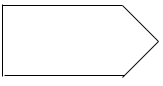 A. Hai đường thẳng song song. Hai góc vuông.    B. Hai đường thẳng song song. Ba góc vuông.    C. Ba đường thẳng song song. Hai góc vuông.    D. Ba đường thẳng song song. Ba góc vuông.Câu 5: 1 tấn = ............kg.    A. 1000                      B. 100                           C. 10000                       D. 10Câu 6: Chữ số 2 trong số 7 642 874 chỉ:    A. 20 000                   B. 200                            C. 200 000                     D. 2000Câu 7: Kết quả của phép nhân 45 × 11 là:    A. 90            B. 195            C. 495            D. 594Câu 8: Kết quả của biểu thức: 5 × 134 × 2 là:    A. 134             B. 13400             C. 1304             D.1340II. TỰ LUẬNCâu 1: Đặt tính rồi tính:    a) 76402 + 12856                           b) 49172 - 28526    c) 334 × 37                                      d) 128 472 : 6Câu 2: Tính bằng cách thuận tiện nhất:    a) 490 × 365 - 390 × 365    b) 2364 × 37 + 2364 × 63Câu 3: Hiện nay, tổng số tuổi của mẹ và con là 45 tuổi. Mẹ hơn con 25 tuổi. Hỏi hiện nay mẹ bao nhiêu tuổi, con bao nhiêu tuổi?Câu 4: Tìm số bị chia nhỏ nhất trong phép chia có thương là 15 và số dư lớn nhất là 21.ĐÁP ÁN ĐỀ SỐ 5I . TRẮC NGHIỆMCâu 1: Số 85 201 890 được đọc là: Tám mươi lăm triệu hai trăm linh một nghìn tám trăm chín mươi.Chọn B. Câu 2: 1 giờ = 60 phút. Chọn A. Câu 3: Chiều rộng khu vườn hình chữ nhật là: (48 - 8) : 2 = 20(m)Chiều dài khu vườn hình chữ nhật là: 20 + 8 = 28(m)Diện tích khu vườn hình chữ nhật là: 28 × 20 = 560 (m2)Đáp số: 560m2.Chọn C.Câu 4: Quan sát hình vẽ ta có: Hai đường thẳng song song. Hai góc vuông. Chọn A. Câu 5:1 tấn = 1000 kg. Chọn A.Câu 6:7 642 874 đọc là: Bảy triệu sáu trăm bốn mươi hai nghìn tám trăm bảy mươi tư. Chữ số 2 có giá trị là: 2000. Chọn D.Câu 7: Ta có: 45 × 11 = 45 × (10 + 1) = 450 + 45 = 495.Chọn C.Câu 8: Ta có: 5 × 134 × 2 = (5 × 2) × 134 = 10 × 134 = 1340Chọn D.II. TỰ LUẬNCâu 1: 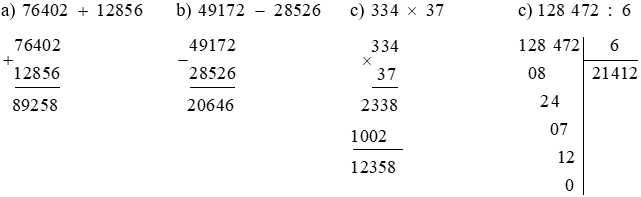 Câu 2: 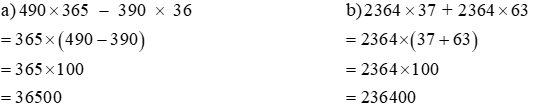 Câu 3: Ta có sơ đồ: 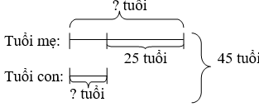 Tuổi mẹ hiện nay là: (45 + 25) : 2 = 35  (tuổi)Tuổi con hiện nay là: 35 - 25 = 10 (tuổi) Hoặc: (45 - 25) : 2 =10 (tuổi)Đáp số: Mẹ: 35 tuổi.  con: 10 tuổi. Câu 4:Số dư là 21 thì số chia bé nhất là : 22Số bị chia bé nhất là: 22 × 25 + 21 = 351  Đáp số: 351.1. B2. A3. C4. A5. A6. D7. C8. D